20minutos.es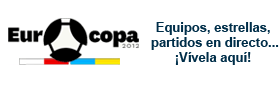 20minutos.tvListaslaBlogotecaMinutecasCC200 cooperativistas abandonan la Ciudad de la Juventud en dos semanasLa mayoría se ha decidido después de que se aporbaran sanciones del 30% de las cantidades aportadas a quien dejara la cooperativa a partir de hoy.La promotora asegura que el proyecto sigue adelante.CONSULTA AQUÍ TODAS LAS NOTICIAS DE VALLADOLID. ECO®Actividad social¿Qué es esto?21Me gustaNo me gusta0emailCompartirRAÚL G. LÁZARO. 10.10.2007Quedan 250 cooperativistas en la Ciudad de la Juventud. 200 menos que el pasado 27 de septiembre, cuando se celebró la asamblea de socios.En ella, además de aprobar por mayoría una subida de 30.000 euros en el precio de sus viviendas, estuvieron a favor de realizar algunas modificaciones en los estatutos de la cooperativa, como sancionar con un 30% de las cantidades aportadas a quienes -a partir de hoy- se salgan de la cooperativa.Cuando hubo que presionar, respondimos. ¿Y ahora qué?"Eso o encuentras a otro comprador de tu casa dispuesto a sustituirle en la cooperativa. Es decir, que después de todo este tiempo y sin la seguridad de que se vaya a hacer, o engañas a alguien o pierdes 6.000 euros. No es justo", comentaron varios ex cooperativistas a 20 minutos, quienes aseguran sentirse utilizados, "cuando hubo que presionar y e ir al Ayuntamiento a protestar, respondimos, ahora, ya les da igual si nos vamos", le reprochan a la promotora.Es más, no están de acuerdo en cómo se llevó a cabo la asamblea, "no impugnamos porque sale caro y es tiempo perdido, pero no nos facilitaron información con tiempo suficiente para estudiarla, no lo dieron ene. Día y dijeron, votad que sí o decid a dio a las casas, y a eso no hay derecho", relataron.El proyecto nació en agosto de 2004 con la idea de facilitar el acceso a vivienda barata y, en 20 días, recibió más de 1.000 solicitudes. Tres años después, a pesar de las complicaciones que ha tenido que salvar, el proyecto está aprobado, a falta de algunos trámites más.Ya no son tan baratas, ni para jóvenes."Lo que da rabia es que, al final, se harán casas que ya no son tan baratas, sólo para unos pocos, que ni siquiera son jóvenes, y el resto de terrenos se venderán o se especularácon ellos, precisamente contra lo que quería luchar el proyecto inicial", insisten.La promotora, Candidatura Independiente, asegura que mientras haya gente dispuestas a esperar por sus casas, la Ciudad de la Juventud seguirá adelante.6 preguntas a...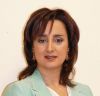 SOFÍA MATA.Cooperativista, asesora de la cooperativa y miembro de CI1. 200 nuevas bajas en 12 días, ¿está en peligro la Ciudad de la Juventud?No, ya hemos dicho que el proyecto saldrá adelante con los que quedemos, aunque al final seamos diez.2. Pero pensaban hacer 1.000 viviendas...Sí, hace tres años, pero las trabas de las grandes inmobiliarias y del antiguo alcalde de Fuensaldaña, que paralizó dos años el proyecto, han causado la renuncia de muchos. Sin embargo, se construirán las viviendas de los socios que quedemos.3. ¿Y el resto del terreno?Hay un acuerdo con el dueño para que nos venda el terreno acorde a las viviendas que hagamos. Si somos 1.000 para 1.000 y si somos 200, 200.4. ¿Van a ampliar socios?No, ya se ha dicho que no. Como mucho hay algunos que han pedido para familiares, pero si se decide, hay que aprobarlo en cooperativa.5. ¿La culpa de las últimas bajas la tiene el aumento del precio?No, la mayoría voto a favor, es más porque aún no hay licencia de obras y eso crea incertidumbre.6. ¿Y por qué lo suben?Sólo se ha incrementado el IPC de los dos años y medio últimos, más el costo que supone el nuevo código técnico de edificación y 3.000 1 de otro impuesto nuevo que cobra el Ayuntamiento.